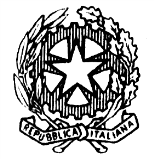 TRIBUNALE DI NOCERA INFERIORESEZIONE PENALEUDIENZA 10.09.2020 ore 09.00Giudice: Dott. Federico NOSCHESE ORDINE DI CHIAMATA DEI PROCESSII° Fascia Ore 09:15 –  09:45RGT n. 1448-10 – RGNR n. 9563-15RGT n. 1449-20 – RGNR n. 3753-18RGT n. 1492-20 – RGNR n. 4823-18RGT n. 1450-20 – RGNR n. 1423-19RG Reclami ex art. 410 bis c.p.p. n. 53-19 (RGT n. 1377-18) (N. SIGE 2018-303)II° FasciaOre 09:45 – 12:30(RGT n. 1195-20) – RGNR n. 1017-20 ore 09:45 (RGT n 1661-19) – RGNR n. 733-19 (RGT n 802-19) – RGNR n. 1812-18 (RGT n. 1049-18) – RGNR n. 3833-17 (RGT n 1510-19) – RGNR n. 6484-16 (RGT n. 1040-17) – RGNR n. 5733-16 (RGT n. 692/18) – RGNR n. 1703-17(RGT n 1380-18) – RGNR n. 5323-17 (RGT n. 1790-17) – RGNR n. 783-16 (RGT n. 2133-17) – RGNR n. 439-16 (RGT n 933-199) – RGNR n. 3882-17 (RGT n. 3096-19) – RGNR n. 1763-16 (RGT. n. 1009/2017) – RGNR n. 4103-16 (RGT n. 1580-17) – RGNR n. 3413-15 (RGT 2608-16) – RGNR n. 2339-15 (RGT n. 30-19) – RGNR n. 7863-15 (RGT n. 3011-19) – RGNR n. 623-19III° FasciaOre 12:30 e ss. (RGT n. 1239-20) – RGNR n. 163-20 ore 12:30 (RGT n. 1318-20) – RGNR n. 2133-19 (RGT n 586-19) – RGNR n. 4430-17 (RGT n. 540-19) – RGNR n. 5053-17